 Compile your information hereThis can be:Images - These can be used in your final product - cite your sourceLinksInformation from your sources - put quotes around and cite your sourceYour own writing about your topic - descriptions and explanations on your topic for your final productUse these topics to help explain your wave - sentence frames are optionalProperties of the Wave  - frequency, wavelength, effect of amplitude change, wave speed, etc.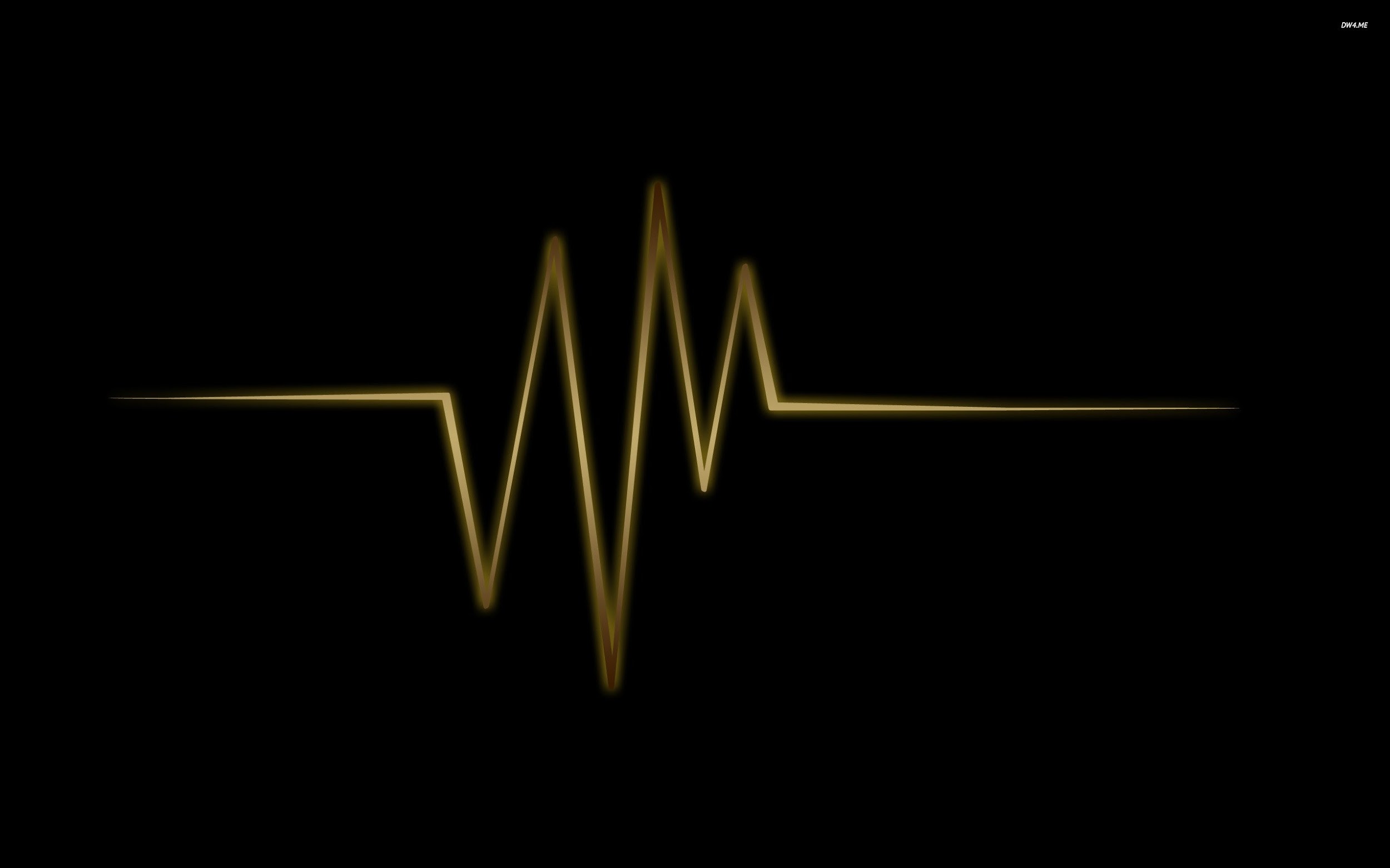 The frequency range of ______________ waves is …When amplitude changes, it affects…Delete photo - just an exampleOrigins  of the Wave  - How is it created? Where does it come from?____________ waves come from __________________.____________ waves are created when ..What the wave shows or teaches or does for us  - Does it help us to solve problems in our society? Does is show us something about the nature of the universe? ____________ waves show us that ...____________ waves help us to ...Application  - How is the wave a part of our everyday life?  How is it used?Other  - add topics as necessary